ONE-YEAR STRATEGIC BUSINESS PLAN
TEMPLATE for Microsoft Word                                          	                          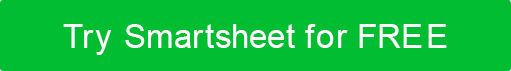 Timeline of Milestones for year 20XXBUSINESS OVERVIEWBUSINESS OVERVIEWBUSINESS OVERVIEWBUSINESS OVERVIEWBUSINESS OVERVIEWBUSINESS OVERVIEWOUR VISIONOUR MISSIONTHE PRODUCT WE PROVIDEMARKET ANALYSISMARKET ANALYSISMARKET ANALYSISMARKET ANALYSISMARKET ANALYSISMARKET ANALYSISWHO WE ARE TARGETINGTHE PROBLEM WE ARE SOLVINGOUR COMPETITORSOUR COMPETITIVE ADVANTAGEMARKETING AND SALES PLANMARKETING AND SALES PLANMARKETING AND SALES PLANMARKETING AND SALES PLANMARKETING AND SALES PLANMARKETING AND SALES PLANMARKETING CHANNELSMARKETING MATERIALSPRICING STRATEGYDISTRIBUTION CHANNELSKEY OBJECTIVES AND SUCCESS METRICSKEY OBJECTIVES AND SUCCESS METRICSKEY OBJECTIVES AND SUCCESS METRICSKEY OBJECTIVES AND SUCCESS METRICSKEY OBJECTIVES AND SUCCESS METRICSKEY OBJECTIVES AND SUCCESS METRICSOBJECTIVES WE PLAN TO ACHIEVE IN A GIVEN TIME FRAME AND HOW WE’LL MEASURE THEMOBJECTIVES WE PLAN TO ACHIEVE IN A GIVEN TIME FRAME AND HOW WE’LL MEASURE THEMOBJECTIVES WE PLAN TO ACHIEVE IN A GIVEN TIME FRAME AND HOW WE’LL MEASURE THEMOBJECTIVES WE PLAN TO ACHIEVE IN A GIVEN TIME FRAME AND HOW WE’LL MEASURE THEMOBJECTIVES WE PLAN TO ACHIEVE IN A GIVEN TIME FRAME AND HOW WE’LL MEASURE THEMOBJECTIVES WE PLAN TO ACHIEVE IN A GIVEN TIME FRAME AND HOW WE’LL MEASURE THEM123DISCLAIMERAny articles, templates, or information provided by Smartsheet on the website are for reference only. While we strive to keep the information up to date and correct, we make no representations or warranties of any kind, express or implied, about the completeness, accuracy, reliability, suitability, or availability with respect to the website or the information, articles, templates, or related graphics contained on the website. Any reliance you place on such information is therefore strictly at your own risk.